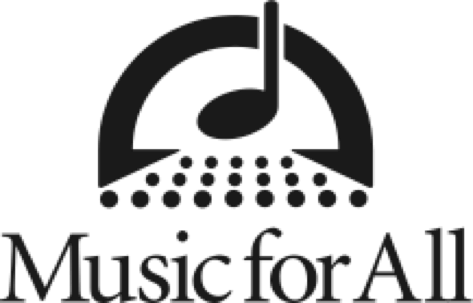 Indianapolis School Music Festival at Broad Ripple Magnet H.S. Expands INDIANAPOLIS – Instrumental and choral ensembles from Indianapolis Public Schools and Gary Community Schools will participate in Music for All’s 3rd annual Indianapolis School Music Festival from 9 a.m. to 4 p.m., March 14, 2018 at Broad Ripple Magnet High School, to open the Music for All National Festival, presented by Yamaha.The 2018 Indianapolis School Music Festival will include 19 instrumental and choral ensembles representing three middle schools and six high schools from Indianapolis Public Schools (IPS), as well as Wirt Emerson High School of Gary, IN. The festival will feature will feature seven choirs, four concert bands, six orchestras, and one jazz band. Ensembles will be evaluated by renowned music educators provided by Music for All and will receive educational feedback at clinics following their performances. The Indianapolis School Music Festival is one of 15 Music for All Affiliate Regional Music Festivals offered across the nation.The Festival experience includes free to the public performances by each participating ensembles. Experienced music educators and master teachers listen and provide valuable assessment and education impact that is useful to students and teachers alike to support individual and ensemble growth and development. Each performance is followed by an instructional clinic with a master teacher/educator. 2018 is the first year Music for All has opened and expanded the Festival to schools outside of Marion County.“We present the Indianapolis School Music Festival in order give students and student ensembles the opportunity to perform and showcase achievement,” says Eric Martin, President and CEO of Music for All. “Music and arts education is a critical component and powerful pathway in America’s promise to deliver a wellrounded education to our children. Indianapolis is our home and the right place for us to advocate – and invest and leverage resources available to our national participants – in favor of our students and our community. We encourage parents and others to attend, supporting our students and our community”The Indianapolis School Music Festival is a major component of Music for All’s partnership with Indianapolis Public Schools, that also includes presentation of the Indianapolis Marching Band Tournament each November at Lucas Oil Stadium and the IPS/Marion County Scholarship and Attendance program that facilitates participation by more than 30 IPS and Marion County students’ participation in the Music for All Summer Symposium each summer at Ball State University. “On behalf of Indianapolis Public Schools, the continuing partnership between our organization and Music for All is truly a valued relationship,” says David Newman, Fine Arts Coach of Indianapolis Public Schools. “The Indianapolis School Music Festival is yet another example of Music for All's commitment to providing stellar educational events for our students, with access to nationally known clinicians in a professional concert environment. Music for All provides our students a positively life-changing experience through this festival and its assessment and clinic opportunities. We are truly blessed to have Music for All in our city, and so involved with and committed to our students' artistic achievement."Schedule of PerformancesAdmission to the Indianapolis School Music Festival is free. Listed below are the scheduled instrumental and choral performances (subject to change).Instrumental EnsemblesBroad Ripple H.S., Poston AuditoriumMYP Band Center for Inquiry 27	                      10:40 a.m.Crispus Attucks Intermediate Orchestra             11:00 a.m.Arsenal Tech Wind Ensemble                          	11:20 a.m.High School Band, Crispus Attucks Band 	11:40 a.m.Crispus Attucks Advanced Orchestra	           12:00 p.m.Northwest Symphonic Band			12:20 p.m.Broad Ripple Advanced Band		     	1:20 p.m.Wirt-Emerson Intermediate Orchestra    		1:40 p.m.
Gary, IN                             Cool Cat Jazz Band, Edison School 		2:00 p.m.
of the Arts                                   	        	Advanced Orchestra, Broad Ripple 		2:20 p.m.
High School         	        	        	Wirt-Emerson Advanced Orchestra   		2:40 p.m.
Gary, IN                 Cool Cats String Orchestra, 			3:00 p.m.
Edison School of the Arts	                    Choral EnsemblesBroad Ripple H.S., Mini AuditoriumTechoir, Arsenal Technical H.S.		        	12:40 p.m.Golden Singers, Broad Ripple H.S.                    1:00 p.m.Edison School of the Arts 				1:20 p.m.
Middle School Choir                     	                    	Advanced Choir Crispus Attucks H.S.	        	1:40 p.m.Intermediate Choir, Broad Ripple H.S.               2:00 p.m.Concert Choir, Arlington Community H.S. 	2:20 p.m.Beginning Choir, Crispus Attucks H.S. 		2:40 p.m.The Indianapolis School Music Festival kicks off the 2018 Music for All National Festival, presented by Yamaha, which then continues through Saturday, March 17. The National Festival will bring 71 outstanding school music ensembles and student musicians from throughout the U.S. to Indianapolis for concert performances and clinics at Butler University, Hilbert Circle Theatre, Warren Performing Arts Center, St. John the Evangelist Catholic Church, Indiana Historical Society, and Christel DeHaan Fine Arts Center at University of Indianapolis. Visit musicforall.org/festival for a full schedule of Festival performances.About Music for AllSince 1975, Music for All, through its Music for All, Bands of America, Orchestra America, and choir programs, has been a destination and set the standard for scholastic music ensemble performance and music education advocacy. As a 501(c)(3) nonprofit educational organization, Music for All’s mission is to create, provide, and expand positively life-changing experiences through music for all. Music for All’s vision is to be a catalyst to ensure that every child in America has access and opportunity for active music making in his or her scholastic environment. Music for All serves more than 500,000 participants annually with programs that include 30+ annual events, including the Bands of America Grand National Championships and Regional Championships for marching bands, the Music for All Summer Symposium camp for students and teachers, the Music for All National Festival and Affiliate Regional Music Festivals for concert bands, orchestras, choirs, chamber ensembles, percussion ensembles, and the national honor concert band, jazz band, orchestra, and the Bands of America Honor Band that will perform (for the fifth time) in the Pasadena Tournament of Roses’ Rose Parade® in 2021.Sponsor and Other SupportMusic for All efforts are supported through sponsorships, including current partnerships with National Presenting Sponsor: Yamaha Corporation of America; Official Uniform Sponsor: Fred J. Miller, Inc.; Official Student Travel Partner: Music Travel Consultants; Official Performance Equipment Sponsor: Wenger Corporation; Corporate Sponsors: Ball State University, United States Marine Drum & Bugle Corps, Zildjian and Vic Firth Company, Visit Indy and the City of Indianapolis, and Strategic Advocacy Partner: NAMM; Associate Sponsors: Delivra, Vandoren, Director’s Showcase International, REMO, Tresona Multimedia, and Woodwind & Brasswind. Music for All is also supported by the Indiana Arts Commission, Arts Council of Indianapolis, the Ball Brothers Foundation, Lilly Endowment Inc, George and Frances Ball Foundation, Allen Whitehill Clowes Charitable Foundation, Nicholas H. Noyes, Jr. Memorial Foundation, Inc., and Arthur Jordan Foundation. The Indianapolis School Music Festival is presented in partnership with the Indiana Music Education Association (IMEA), demonstrating their commitment to providing music opportunities to everyone in the Indianapolis community.# # #**FOR IMMEDIATE RELEASE**MEDIA CONTACT:Lucy WotellMarketing CoordinatorDirect phone 317-524-6213Cell (317) 721-3048